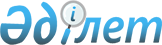 О проекте Закона Республики Казахстан "О ратификации Конвенции о запрещении или ограничении применения конкретных видов обычного оружия, которые могут считаться наносящими чрезмерные повреждения или имеющими неизбирательное
действие и протоколов к Конвенции: Протокола I о необнаруживаемых
осколках, Протокола III о зажигательном оружии и Протокола IV об
ослепляющем лазерном оружии"Постановление Правительства Республики Казахстан от 8 октября 2008 года № 929      Правительство Республики Казахстан ПОСТАНОВЛЯЕТ: 

      внести на рассмотрение Мажилиса Парламента Республики Казахстан проект Закона Республики Казахстан "О ратификации Конвенции о запрещении или ограничении применения конкретных видов обычного оружия, которые могут считаться наносящими чрезмерные повреждения или имеющими неизбирательное действие и протоколов к Конвенции: Протокола I о необнаруживаемых осколках, Протокола III о зажигательном оружии и Протокола IV об ослепляющем лазерном оружии".        Премьер-Министр 

      Республики Казахстан                       К. Масимов Проект       Закон Республики Казахстан  О ратификации Конвенции о запрещении или ограничении 

применении конкретных видов обычного оружия, которые 

могут считаться наносящими чрезмерные повреждения 

или имеющими неизбирательное действие и протоколов 

к Конвенции: Протокола I о необнаруживаемых 

осколках, Протокола III о зажигательном оружии и 

Протокола IV об ослепляющем лазерном оружии       Ратифицировать Конвенцию о запрещении или ограничении применения конкретных видов обычного оружия, которые могут считаться наносящими чрезмерные повреждения или имеющими неизбирательное действие, подписанную в Женеве 10 октября 1980 года и протоколы к Конвенции: Протокол I о необнаруживаемых осколках, Протокол III о зажигательном оружии и Протокол IV об ослепляющем лазерном оружии.        Президент 

      Республики Казахстан  Конвенция 

о запрещении или ограничении применения 

конкретных видов обычного оружия, которые 

могут считаться наносящими чрезмерные 

повреждения или имеющими неизбирательное действие        Высокие Договаривающиеся Стороны , 

       напоминая , что каждое государство обязано в соответствии с Уставом Организации Объединенных Наций воздерживаться в своих международных отношениях от угрозы силой или ее применения как против суверенитета, территориальной неприкосновенности или политической независимости любого государства, так и каким-либо другим образом, несовместимым с целями Организации Объединенных Наций; 

       напоминая далее об общем принципе защиты гражданского населения от опасности военных действий; 

       исходя из принципа международного права, согласно которому право сторон в вооруженном конфликте выбирать методы или средства ведения войны не является неограниченным, а также из принципа, запрещающего применение в вооруженных конфликтах оружия, снарядов и веществ и методов ведения войны, которые могут нанести чрезмерные повреждения или принести излишние страдания; 

       напоминая также, что запрещается применять методы или средства ведения войны, которые имеют своей целью причинить или, как можно ожидать, причинят обширный долговременный и серьезный ущерб природной среде; 

       подтверждая свою убежденность, что в случаях, не предусмотренных настоящей Конвенцией и прилагаемыми к ней Протоколами или другими международными соглашениями, гражданское население и комбатанты постоянно остаются под защитой и действием принципов международного права, проистекающих из установившихся обычаев, из принципов гуманности и требований общественного сознания; 

       желая содействовать международной разрядке, прекращению гонки вооружений и укреплению доверия между государствами и, следовательно, осуществлению стремления всех народов жить в мире; 

       признавая значение всех усилий, которые могут содействовать прогрессу в деле всеобщего и полного разоружения под строгим и эффективным международным контролем; 

       вновь подтверждая необходимость продолжать кодификацию и прогрессивное развитие норм международного права, применяемых в период вооруженных конфликтов; 

       желая запретить или далее ограничить применение конкретных видов обычного оружия и считая, что положительные результаты, достигнутые в этой области, могут способствовать основным переговорам по разоружению с целью положить конец производству, накоплению и распространению такого оружия; 

       подчеркивая желательность того, чтобы все государства стали участниками настоящей Конвенции и прилагаемых к ней Протоколов, в особенности важные в военном отношении государства; 

       учитывая , что Генеральная Ассамблея Организации Объединенных Наций и Комиссия Организации Объединенных Наций по разоружению могут принять решение изучить вопрос о возможном расширении сферы запрещений и ограничений, предусмотренных настоящей Конвенцией и прилагаемыми к ней Протоколами; 

       учитывая далее , что Комитет по разоружению может решить рассмотреть вопрос о принятии дальнейших мер по запрещению или ограничению применения конкретных видов обычного оружия; 

       согласились о нижеследующем .  Статья 1 

Сфера применения 

(с поправками от 21 декабря 2001 г.)       1. Настоящая Конвенция и прилагаемые к ней Протоколы применяются в ситуациях, указанных в статье 2, общей для Женевских конвенций от 12 августа 1949 года о защите жертв войны, включая любую ситуацию, описанную в пункте 4 статьи 1 Дополнительного протокола I к этим Конвенциям. 

      2. Настоящая Конвенция и прилагаемые к ней Протоколы также применяются, помимо ситуаций, указанных в пункте 1 настоящей статьи, к ситуациям, указанным в статье 3, общей для Женевских конвенций от 12 августа 1949 года. Настоящая Конвенция и прилагаемые к ней Протоколы не применяются к случаям нарушения внутреннего порядка и возникновения обстановки внутренней напряженности, таким, как беспорядки, отдельные и спорадические акты насилия и иные акты аналогичного характера, поскольку таковые не являются вооруженными конфликтами. 

      3. В случае вооруженных конфликтов, которые не носят международного характера и имеют место на территории одной из Высоких Договаривающихся Сторон, каждая сторона в конфликте обязана применять запрещения и ограничения настоящей Конвенции и прилагаемых к ней Протоколов. 

      4. Ничто в настоящей Конвенции или прилагаемых к ней Протоколах не должно истолковываться как затрагивающее суверенитет государства или обязанность правительства всеми законными средствами поддерживать или восстанавливать правопорядок в государстве или защищать национальное единство и территориальную целостность государства. 

      5. Ничто в настоящей Конвенции или прилагаемых к ней Протоколах не должно истолковываться как оправдание прямого или косвенного вмешательства по какой бы то ни было причине в вооруженный конфликт или во внутренние или внешние дела Высокой Договаривающейся Стороны, на территории которой происходит этот конфликт. 

      6. Применение положений настоящей Конвенции и прилагаемых к ней Протоколов к сторонам в конфликте, которые не являются Высокими Договаривающимися Сторонами, принявшими настоящую Конвенцию или прилагаемые к ней Протоколы, ни прямо, ни косвенно не изменяет их юридический статус или юридический статус спорной территории. 

      7. Положения пунктов 2-6 настоящей статьи не наносят ущерба дополнительным протоколам, принятым после 1 января 2002 года, которые могут применять, исключать или модифицировать сферу их применения в связи с настоящей статьей.  Статья 2 

Связь с другими международными соглашениями       Ничто в настоящей Конвенции или прилагаемых к ней Протоколах не может быть истолковано как умаляющее значение других обязательств, налагаемых на Высокие Договаривающиеся Стороны международным гуманитарным правом, применяемым в вооруженных конфликтах.  Статья 3 

Подписание       Настоящая Конвенция открыта для подписания всеми государствами в центральных учреждениях Организации Объединенных Наций в Нью-Йорке в течение двенадцати месяцев, начиная с 10 апреля 1981 года.  Статья 4 

Ратификация, принятие, утверждение 

или присоединение       1. Настоящая Конвенция подлежит ратификации, принятию или утверждению подписавшими ее государствами. Любое государство, не подписавшее настоящую Конвенцию, может присоединиться к ней. 

      2. Ратификационные грамоты, документы о принятии, утверждении или присоединении сдаются на хранение депозитарию. 

      3. Выражение согласия на обязательность какого-либо из Протоколов, прилагаемых к настоящей Конвенции, является факультативным для каждого государства при условии, что при сдаче на хранение своей ратификационной грамоты, документа о принятии или утверждении настоящей Конвенции или о присоединении к ней это государство уведомляет депозитария о своем согласии на обязательность для него любых двух или более из этих Протоколов. 

      4. В любое время после сдачи на хранение своей ратификационной грамоты, документа о принятии или утверждении настоящей Конвенции или о присоединении к ней государство может уведомить депозитария о своем согласии на обязательность для него любого прилагаемого Протокола, которым оно еще не связано. 

      5. Любой Протокол, которым связана Высокая Договаривающаяся Сторона, является для этой Стороны неотъемлемой частью настоящей Конвенции.  Статья 5 

Вступление в силу       1. Настоящая Конвенция вступает в силу по истечении шести месяцев со дня сдачи на хранение двадцатой ратификационной грамоты, документа о принятии, утверждении или присоединении. 

      2. Для любого государства, которое сдает на хранение свою ратификационную грамоту, документ о принятии, утверждении или присоединении после сдачи на хранение двадцатой ратификационной грамоты, документа о принятии, утверждении или присоединении, настоящая Конвенция вступает в силу по истечении шести месяцев со дня сдачи на хранение этим государством своей ратификационной грамоты, документа о принятии, утверждении или присоединении. 

      3. Каждый из Протоколов, прилагаемых к настоящей Конвенции, вступает в силу по истечении шести месяцев после даты, к которой двадцать государств уведомили о своем согласии на обязательность для них этого Протокола в соответствии с пунктом 3 или 4 статьи 4 настоящей Конвенции. 

      4. Для каждого государства, которое уведомляет о своем согласии на обязательность для него того или иного Протокола, прилагаемого к настоящей Конвенции, после даты, к которой двадцать государств уведомили о своем согласии на его обязательность для них. Протокол вступает в силу по истечении шести месяцев со дня уведомления этим государством о своем согласии на обязательность для него этого Протокола.  Статья 6 

Распространение       Высокие Договаривающиеся Стороны обязуются как в мирное время, так и во время вооруженного конфликта распространять настоящую Конвенцию и те из прилагаемых к ней Протоколов, которыми они связаны, возможно шире в своих странах, и в частности включать их изучение в программы военной подготовки, с тем чтобы эти документы могли стать известными их вооруженным силам.  Статья 7 

Договорные отношения после вступления 

в силу настоящей Конвенции       1. Если одна из сторон в конфликте не связана каким-либо из прилагаемых Протоколов, то стороны, которые связаны настоящей Конвенцией и этим прилагаемым Протоколом, остаются связанными ими в своих взаимоотношениях. 

      2. Любая Высокая Договаривающаяся Сторона является связанной настоящей Конвенцией и любым прилагаемым к ней Протоколом, который вступил в силу для нее, в любой ситуации, предусмотренной статьей 1, в отношении любого государства, которое не является участником настоящей Конвенции или не связано соответствующим прилагаемым Протоколом, если последнее принимает и применяет настоящую Конвенцию или соответствующий Протокол и уведомляет об этом депозитария. 

      3. Депозитарий немедленно извещает соответствующие Высокие Договаривающиеся Стороны о любом, уведомлении, полученном в соответствии с пунктом 2 настоящей статьи. 

      4. Настоящая Конвенция и прилагаемые Протоколы, которыми связана Высокая Договаривающаяся Сторона, применяются в отношении направленного против этой Высокой Договаривающейся Стороны вооруженного конфликта такого рода, о котором говорится в пункте 4 статьи 1 Дополнительного протокола I к Женевским конвенциям от 12 августа 1949 года о защите жертв войны: 

      а) если Высокая Договаривающаяся Сторона также является участником Дополнительного протокола I и если власть, упоминаемая в пункте 3 статьи 96 этого Протокола, обязалась применять Женевские конвенции и Дополнительный протокол I в соответствии с пунктом 3 статьи 96 упомянутого Протокола и обязуется применять настоящую Конвенцию и соответствующие прилагаемые Протоколы в отношении данного конфликта, или 

      б) если Высокая Договаривающаяся Сторона не является участником Дополнительного протокола I и если власть такого рода, о которой говорится в подпункте "а" выше, принимает и применяет обязательства по Женевским конвенциям, а также по настоящей Конвенции и соответствующим прилагаемым Протоколам в отношении данного конфликта, такое принятие и применение" влекут за собой в отношении данного конфликта следующее: 

      i) Женевские конвенции, а также настоящая Конвенция и соответствующие прилагаемые к ней Протоколы немедленно вступают в силу для сторон в этом конфликте; 

      ii) упомянутая власть приобретает те же права и обязательства, какие приобрела Высокая Договаривающаяся Сторона Женевских конвенций, настоящей Конвенции и соответствующих прилагаемых к ней Протоколов, и 

      iii) Женевские конвенции, настоящая Конвенция и соответствующие прилагаемые к ней Протоколы являются в равной степени обязательными для всех сторон в этом конфликте. 

      Высокая Договаривающаяся Сторона и власть могут также согласиться принять и применять на взаимной основе обязательства по Дополнительному протоколу I к Женевским конвенциям.  Статья 8 

Рассмотрение действия и поправки       1. а) В любое время после вступления в силу настоящей Конвенции любая Высокая Договаривающаяся Сторона может предложить поправки к настоящей Конвенции или к любому прилагаемому к ней Протоколу, который имеет для нее обязательную силу. Любое предложение о поправке направляется депозитарию, который уведомляет о нем все Высокие Договаривающиеся Стороны и запрашивает их мнения о том, следует ли созвать конференцию для рассмотрения этого предложения. Если того пожелает большинство, которое должно составлять не менее восемнадцати Высоких Договаривающихся Сторон, он незамедлительно созывает конференцию, на которую приглашаются все Высокие Договаривающиеся Стороны. Государства, не являющиеся участниками настоящей Конвенции, приглашаются на конференцию в качестве наблюдателей. 

      б) Такая конференция может согласовать поправки, которые принимаются и вступают в силу таким же образом, как и настоящая Конвенция и прилагаемые к ней Протоколы, при условии, что поправки к настоящей Конвенции могут приниматься только Высокими Договаривающимися Сторонами и что поправки к конкретному прилагаемому Протоколу могут приниматься только Высокими Договаривающимися Сторонами, для которых данный Протокол имеет обязательную силу. 

      2. а) В любое время после вступления в силу настоящей Конвенции любая Высокая Договаривающаяся Сторона может внести предложение о дополнительных протоколах, касающихся других категорий обычного оружия, не охватываемых существующими прилагаемыми Протоколами. Любое такое предложение о дополнительном протоколе направляется депозитарию, который уведомляет о нем все Высокие Договаривающиеся Стороны в соответствии с подпунктом "а" пункта 1 настоящей статьи. Если того пожелает большинство, которое должно составлять не менее восемнадцати Высоких Договаривающихся Сторон, депозитарий незамедлительно созывает конференцию, на которую приглашаются все государства. 

      б) Такая конференция может при участии в полной мере всех государств, представленных на конференции, согласовать Дополнительные протоколы, которые принимаются таким же образом, как и настоящая Конвенция, прилагаются к ней и вступают в силу, как предусмотрено в пунктах 3 и 4 статьи 5 настоящей Конвенции. 

      3. а) Если по истечении десяти лет после вступления в силу настоящей Конвенции конференции в соответствии с пунктами 1а и 2а настоящей статьи не созывались, то любая Высокая Договаривающаяся Сторона может обратиться к депозитарию с просьбой о созыве конференции, на которую приглашаются все Высокие Договаривающиеся Стороны, для рассмотрения вопроса о сфере применения и действии настоящей Конвенции и прилагаемых к ней Протоколов и для рассмотрения любого предложения о поправках к настоящей Конвенции или к существующим Протоколам. Государства, не являющиеся участниками настоящей Конвенции, приглашаются на конференцию в качестве наблюдателей. Конференция может согласовать поправки, которые принимаются и вступают в силу в соответствии с подпунктом "б" пункта 1 выше. 

      б) На такой конференции может также рассматриваться любое предложение о Дополнительных протоколах, касающихся других категорий обычного оружия, не охватываемых существующими прилагаемыми Протоколами. Все государства, представленные на конференции, могут в полной мере участвовать в таком рассмотрении. Любые Дополнительные протоколы принимаются таким же образом, как и настоящая Конвенция, прилагаются к ней и вступают в силу, как предусмотрено в пунктах 3 и 4 статьи 5 настоящей Конвенции. 

      в) Такая конференция может рассмотреть вопрос о том, следует ли предусмотреть созыв еще одной конференции по просьбе любой Высокой Договаривающейся Стороны, если по истечении периода, аналогичного указанному в подпункте "а" пункта 3 настоящей статьи, конференции в соответствии с пунктом 1а или 2а настоящей статьи не созывались.  Статья 9 

Денонсация       1. Любая Высокая Договаривающаяся Сторона может денонсировать настоящую Конвенцию или любой из прилагаемых к ней Протоколов, уведомив об этом депозитария. 

      Любая такая денонсация вступает в силу лишь через год после получения депозитарием уведомления о денонсации. Если, однако, по истечении года эта денонсирующая Высокая Договаривающаяся Сторона оказывается в одной из ситуаций, упомянутых в статье 1, то эта Сторона продолжает быть связанной обязательствами по настоящей Конвенции и соответствующим прилагаемым Протоколам до окончания вооруженного конфликта или оккупации и в любом случае до завершения операций, связанных с окончательным освобождением, возвращением на родину или устройством лиц, находящихся под защитой норм международного права, применяемых в вооруженных конфликтах, а в случае, когда какой-либо из прилагаемых Протоколов содержит положения о ситуациях, в которых силы или миссии Организации Объединенных Наций осуществляют в соответствующем районе функции по поддержанию мира, наблюдению или аналогичные функции,- до прекращения осуществления этих функций. 

      Любая денонсация настоящей Конвенции считается также относящейся ко всем прилагаемым Протоколам, которыми связана денонсирующая Высокая Договаривающаяся Сторона. 

      Любая денонсация имеет силу только в отношении денонсирующей Высокой Договаривающейся Стороны. 

      Никакая денонсация не затрагивает обязательств, уже принятых в связи с вооруженным конфликтом в соответствии с настоящей Конвенцией и прилагаемыми к ней Протоколами такой денонсирующей Высокой Договаривающейся Стороной в отношении какого-либо действия, совершенного до вступления в силу этой денонсации.  Статья 10 

Депозитарий       1. Депозитарием настоящей Конвенции и прилагаемых к ней Протоколов является Генеральный секретарь Организации Объединенных Наций. 

      2. В дополнение к своим обычным функциям депозитарий сообщает всем государствам: 

      а) о подписании настоящей Конвенции в соответствии со статьей 3; 

      б) о сдаче на хранение ратификационных грамот, документов о принятии или утверждении настоящей Конвенции или присоединении к ней в соответствии со статьей 4; 

      в) об уведомлениях о согласии на обязательность прилагаемых Протоколов в соответствии со статьей 4; 

      г) о датах вступления в силу настоящей Конвенции и каждого из прилагаемых к ней Протоколов в соответствии со статьей 5, а также 

      д) об уведомлениях о денонсации, полученных в соответствии со статьей 9, и о датах вступления их в силу.  Статья 11 

Аутентичные тексты       Подлинник настоящей Конвенции с прилагаемыми Протоколами, тексты которой на русском, английском, арабском, испанском, китайском и французском языках являются равно аутентичными, сдается на хранение депозитарию, который препровождает заверенные копии всем государствам.  Протокол 

о необнаруживаемых осколках 

(Протокол I)       Запрещается применять любое оружие, основное действие которого заключается в нанесении повреждений осколками, которые не обнаруживаются в человеческом теле с помощью рентгеновских лучей.  Протокол 

о запрещении или ограничении применения 

мин, мин-ловушек и других устройств с 

поправками, внесенными 3 мая 1996 г. 

(Протокол II с поправками, внесенными 3 мая 1996 г.)  Статья 1 

Сфера применения       1. Настоящий Протокол касается применения на суше мин, мин-ловушек и других устройств, определение которых содержится в настоящем документе, в том числе мин, устанавливаемых с целью воспрепятствовать преодолению прибрежных полос, водных путей или рек, но не относится к применению противокорабельных мин на море или на внутренних водных путях. 

      2. Настоящий Протокол применяется, помимо ситуаций, указанных в статье 1 настоящей Конвенции, к ситуациям, указанным в статье 3, общей для Женевских конвенций от 12 августа 1949 г. Настоящий Протокол не применяется к случаям нарушения внутреннего порядка и возникновения обстановки внутренней напряженности, таким как беспорядки, отдельные и спорадические акты насилия и иные акты аналогичного характера, поскольку таковые не являются вооруженными конфликтами. 

      3. В случае вооруженных конфликтов, которые не носят международного характера и имеют место на территории одной из Высоких Договаривающихся Сторон, каждая сторона в конфликте обязана применять запрещения и ограничения настоящего Протокола. 

      4. Ничто в настоящем Протоколе не должно истолковываться как затрагивающее суверенитет государства или обязанность правительства всеми законными средствами поддерживать или восстанавливать правопорядок в государстве или защищать национальное единство и территориальную целостность государства. 

      5. Ничто в настоящем Протоколе не должно истолковываться как оправдание прямого или косвенного вмешательства по какой бы то ни было причине в вооруженный конфликт или во внутренние или внешние дела Высокой Договаривающейся Стороны, на территории которой происходит этот конфликт. 

      6 Применение положений настоящего Протокола к сторонам в конфликте, которые не являются Высокими Договаривающимися Сторонами, принявшими настоящий Протокол, ни прямо, ни косвенно не изменяет их юридический статус или юридический статус спорной территории.  Статья 2 

Определения       Для цели настоящего Протокола: 

      1. "Мина" означает боеприпас, устанавливаемый под землей, на земле или вблизи земли или другой поверхности и предназначенный для взрыва от присутствия, близости или контакта человека или транспортного средства. 

      2. "Дистанционно устанавливаемая мина" означает мину, устанавливаемую не непосредственно, а с помощью артиллерии, ракет, реактивных установок, минометов или аналогичных средств или сбрасываемую с летательного аппарата. Мины, устанавливаемые с системы наземного базирования с расстояния менее чем 500 м, не рассматриваются как "дистанционно устанавливаемые" при условии, что они применяются согласно статье 5 и другим соответствующим статьям настоящего Протокола. 

      3. "Противопехотная мина" означает мину, которая предназначена главным образом для взрыва от присутствия, близости или контакта человека и которая обеспечивает вывод из строя, нанесение повреждения или смертельное поражение одного или нескольких человек. 

      4. "Мина-ловушка" означает любое устройство или материал, которые спроектированы, сконструированы или приспособлены для того, чтобы убивать или наносить повреждения, и которые срабатывают неожиданно, когда человек прикасается или приближается к кажущемуся безвредным предмету или совершает действие, кажущееся безопасным. 

      5. "Другие устройства" означают устанавливаемые вручную боеприпасы и устройства, включая самодельные взрывные устройства, которые предназначены для того, чтобы убивать, наносить повреждения или ущерб, и которые приводятся в действие вручную, посредством дистанционного управления или автоматически по истечении определенного промежутка времени. 

      6. "Военный объект" означает в той мере, в какой это касается объектов, любой объект, который в силу своего характера, местоположения, предназначения или использования вносит эффективный вклад в военные действия и полное или частичное разрушение, захват или нейтрализация которого при существующих в данный момент обстоятельствах дает явное военное преимущество. 

      7. "Гражданскими объектами" являются все объекты, которые не являются военными объектами, как они определены в пункте 6 настоящей статьи. 

      8. "Минное поле" представляет собой определенный район, в котором установлены мины, а "минный район" является районом, который опасен из-за наличия мин. "Ложное минное поле" означает свободный от мин район, имитирующий минное поле. Термин "минное поле" включает ложные минные поля. 

      9. "Регистрация" означает операцию материального, административного и технического порядка, предназначенную для сбора в целях регистрации в официальных документах всей наличной информации, облегчающей установление местоположения минных полей, минных районов, мин, мин-ловушек и других устройств. 

      10. "Механизм самоуничтожения" означает автоматически функционирующий встроенный или прикрепленный извне механизм, который обеспечивает уничтожение боеприпаса, в который он встроен или к которому он прикреплен. 

      11. "Механизм самонейтрализации" означает автоматически функционирующий встроенный механизм, приводящий в неработоспособное состояние боеприпас, в который он встроен. 

      12. "Самодеактивация" означает автоматическое приведение боеприпаса в неработоспособное состояние посредством необратимого истощения компонента, например батареи, который имеет существенное значение для действия боеприпаса. 

      13. "Дистанционное управление" означает управление при помощи команд, передаваемых на расстоянии. 

      14. "Элемент неизвлекаемости" означает предназначенное для защиты мины устройство, которое является ее частью, соединено или прикреплено к ней или установлено под миной и которое приводится в действие при попытке извлечь мину. 

      15. "Передача" предполагает, помимо физического ввоза мин на национальную территорию или вывоза их с нее, передачу прав собственности в отношении мин и контроля над ними, но не включает передачу территории с установленными на ней минами.  Статья 3 

Общие ограничения на применение мин, 

мин-ловушек и других устройств       1. Настоящая статья применяется к: 

      а) минам; 

      b) минам-ловушкам; и 

      с) другим устройствам. 

      2. Каждая Высокая Договаривающаяся Сторона или сторона в конфликте, в соответствии с положениями настоящего Протокола, отвечает за все мины, мины-ловушки и другие устройства, которые она применяет, и обязуется разминировать, ликвидировать, уничтожать или содержать их, как указано в статье 10 настоящего Протокола. 

      3. Запрещается при всех обстоятельствах применять любую мину, мину-ловушку или другое устройство, предназначенное для того, чтобы причинить, или способное причинить чрезмерные повреждения или ненужные страдания. 

      4. Оружие, к которому применяется настоящая статья, должно строго соответствовать спецификациям и ограничениям, указанным в Техническом приложении в отношении каждой конкретной категории. 

      5. Запрещается применять мины, мины-ловушки или другие устройства, в которых используются механизм или устройства, специально спроектированные таким образом, чтобы боеприпас взрывался от присутствия общедоступных миноискателей в результате их магнитного или иного неконтактного влияния при нормальном использовании в ходе операций по обнаружению. 

      6. Запрещается применять самодеактивирующиеся мины, оснащенные элементом неизвлекаемости, спроектированным таким образом, что бы этот элемент неизвлекаемости был способен функционировать после того как мина утратила способность к функционированию. 

      7. Запрещается при всех обстоятельствах обращать оружие, к которому применяется настоящая статья, будь то в случае нападения, обороны или в порядке репрессалий, против гражданского населения как такового или против отдельных гражданских лиц или гражданских объектов. 

      8. Запрещается неизбирательное применение оружия, к которому применяется настоящая статья. Неизбирательным применением является любая установка такого оружия: 

      а) которая производится не на военном объекте или не направлена против него. В случае сомнения относительно того, используется ли объект, обычно предназначенный для гражданских целей, например, место отправления культа, жилой дом или иное жилое помещение или школа, для внесения эффективного вклада в военные действия, предполагается, что этот объект не используется таким образом; 

      b) которая осуществляется способом или средством доставки, не позволяющим направленное действие по конкретному военному объекту; или 

      с) которая, как можно ожидать, причинит случайные потери жизни среди гражданского населения, нанесение повреждений гражданским лицам или ущерб гражданским объектам, или то и другое вместе, которые были бы чрезмерны по отношению к ожидаемому конкретному и непосредственному военному преимуществу. 

      9. Несколько четко разделенных и обособленных военных объектов, расположенных в городе, поселке, деревне или другом районе с аналогичным сосредоточением гражданских лиц или гражданских объектов, не должны рассматриваться как одиночный военный объект. 

      10. Принимаются все возможные меры предосторожности для защиты гражданских лиц от воздействия оружия, к которому применяется настоящая статья. Возможные меры предосторожности означают такие меры предосторожности, какие являются практически осуществимыми или практически возможными с учетом всех существующих в данный момент обстоятельств, включая гуманитарные и военные соображения. Эти обстоятельства включают в себя следующее, но не исчерпываются им: 

      а) краткосрочное и долгосрочное воздействие мин на местное гражданское население в период действия минного поля; 

      b) возможные меры по защите гражданских лиц (например, ограждения, знаки, оповещение и наблюдение); 

      с) наличие и осуществимость применения альтернативных систем; и 

      d) краткосрочные и долгосрочные военные требования к минному полю. 

      11. О любой установке мин, мин-ловушек и других устройств, которые могут затронуть гражданское население, производится эффективное заблаговременное оповещение, за исключением случаев, когда это не позволяют сделать обстоятельства.  Статья 4 

Ограничения на применение 

противопехотных мин       Запрещается применять противопехотные мины, которые не являются обнаруживаемыми, как это указано в пункте 2 Технического приложения.  Статья 5 

Ограничения на применение противопехотных мин, 

не являющихся дистанционно устанавливаемыми минами       1. Настоящая статья применяется к противопехотным минам, не являющимся дистанционно устанавливаемыми минами. 

      2. Запрещается применять оружие, к которому применяется настоящая статья и которое не соответствует положениям по самоуничтожению и самодеактивации, изложенным в Техническом приложении, за исключением случаев, когда: 

      а) такое оружие устанавливается в пределах района с промаркированным периметром, который подвергается наблюдению со стороны военного персонала и защищается ограждением или иными средствами, с тем чтобы обеспечить эффективное недопущение гражданских лиц в район. Маркировка должна быть отчетливой и устойчивой, и должна по крайней мере быть видимой человеку, который намеревается проникнуть в район с промаркированным периметром; и 

      b) такое оружие разминируется до оставления района, если такой район не переходит к войскам другого государства, которые принимают ответственность за сохранение защитных средств, требуемых настоящей статьей, и последующее разминирование этого оружия. 

      3. Сторона в конфликте освобождается от дальнейшего соблюдения положений подпунктов 2а и 2b настоящей статьи только в том случае, если такое соблюдение неосуществимо из-за вынужденной утраты контроля над районом в результате военных действий противника, включая ситуации, когда прямые военные действия противника делают невозможным такое соблюдение. Если такая сторона восстанавливает контроль над районом, она возобновляет соблюдение положений подпунктов 2а и 2b настоящей статьи. 

      4. Если войска стороны в конфликте восстанавливают контроль над районом, где установлено оружие, к которому применяется настоящая статья, такие войска в максимально осуществимой степени сохраняют и, при необходимости, устанавливают защитные средства, требуемые настоящей статьей, до тех пор пока такое оружие не будет разминировано. 

      5. Принимаются все осуществимые меры для предотвращения несанкционированного удаления, стирания, уничтожения или сокрытия любого устройства, системы или материала, используемых для создания периметра района с промаркированным периметром. 

      6. Оружие, к которому применяется настоящая статья, которое имеет горизонтальный угол разлета осколков менее 90 градусов и которое устанавливается на земле или над землей, может применяться без осуществления мер, предусмотренных в подпункте 2а настоящей статьи, максимум в течение 72 часов, если: 

      а) оно расположено в непосредственной близости от военного подразделения, которое его установило; и 

      b) район подвергается наблюдению со стороны военного персонала, с тем чтобы обеспечить эффективное недопущение гражданских лиц.  Статья 6 

Ограничения на применение 

дистанционно устанавливаемых мин       1. Запрещается применять дистанционно устанавливаемые мины, если они не зарегистрированы в соответствии с подпунктом 1b Технического приложения. 

      2. Запрещается применять дистанционно устанавливаемые противопехотные мины, которые не соответствуют положениям о самоуничтожении и самодеактивации, содержащимся в Техническом приложении. 

      3. Запрещается применять дистанционно устанавливаемые мины, не являющиеся противопехотными минами, если они в той степени, в какой это осуществимо, не оснащены эффективным механизмом самоуничтожения или самонейтрализации и не имеют резервного элемента самодеактивации, спроектированного таким образом, чтобы мина уже не функционировала как мина, когда такая мина больше не служит военной цели, для которой она была установлена. 

      4. О любой установке или сбрасывании дистанционно устанавливаемых мин, которые могут затронуть гражданское население, производится эффективное заблаговременное оповещение, за исключением случаев, когда это не позволяют сделать обстоятельства.  Статья 7 

Запрещения в отношении применения 

мин-ловушек и других устройств       1. Без ущерба для норм международного права, применимых в вооруженных конфликтах и касающихся вероломства и коварства, запрещается при всех обстоятельствах применять мины-ловушки и другие устройства, которые каким-либо образом соединены или ассоциируются с: 

      а) международно признанными защитными эмблемами, знаками или сигналами; 

      b) больными, ранеными или мертвыми; 

      с) местами захоронения или кремации либо могилами; 

      d) медицинскими объектами, медицинским оборудованием, медицинским имуществом или санитарным транспортом; 

      е) детскими игрушками или другими переносными предметами или продуктами, специально предназначенными для кормления, обеспечения здоровья, гигиены или используемыми как предметы одежды или обучения детей; 

      f) продуктами питания или напитками; 

      g) кухонной утварью или принадлежностями, за исключением находящихся в военных учреждениях, воинских расположениях или на военных складах; 

      h) предметами явно религиозного характера; 

      i) историческими памятниками, произведениями искусства или местами отправления культа, которые составляют культурное или духовное наследие народов; или 

      j) животными или их трупами. 

      2. Запрещается применять мины-ловушки или другие устройства в форме кажущихся безвредными переносных предметов, которые специально спроектированы и сконструированы для того, чтобы содержать взрывчатый материал. 

      3. Без ущерба для положений статьи 3 запрещается применять оружие, к которому применяется настоящая статья, в любом городе, поселке, деревне или другом районе с аналогичным сосредоточением гражданских лиц, в которых не ведется или не предвидится неминуемых боевых действий между сухопутными войсками, за исключением тех случаев, когда: 

      а) оно размещается на военном объекте или в непосредственной близости от военного объекта; либо 

      b) принимаются меры для защиты гражданских лиц от его воздействия, например, выставляются караульные посты, производится оповещение или устанавливаются ограждения.  Статья 8 

Передачи       1. В интересах утверждения целей настоящего Протокола каждая Высокая Договаривающаяся Сторона: 

      а) обязуется не передавать никакую мину, применение которой запрещается настоящим Протоколом; 

      b) обязуется не передавать никакую мину никакому получателю, помимо государства или государственного учреждения, уполномоченного получать такие передачи; 

      с) обязуется проявлять сдержанность при передаче любой мины, применение которой ограничивается настоящим Протоколом. В частности, каждая Высокая Договаривающаяся Сторона обязуется не передавать никаких противопехотных мин государствам, не связанным настоящим Протоколом, если только получающее государство не соглашается применять настоящий Протокол; и 

      d) обязуется обеспечивать, чтобы любая передача в соответствии с настоящей статьей совершалась при полном соблюдении как передающим, так и получающим государством соответствующих положений настоящего Протокола и применимых норм международного гуманитарного права. 

      2. В случае если Высокая Договаривающаяся Сторона заявляет, что она откладывает соблюдение конкретных положений относительно применения определенных мин, как это предусмотрено в Техническом приложении, к таким минам, однако, применяется подпункт 1а настоящей статьи. 

      3. Все Высокие Договаривающиеся Стороны до вступления в силу настоящего Протокола будут воздерживаться от любых действий, которые были бы несовместимы с подпунктом 1а настоящей статьи.  Статья 9 

Регистрация и использование информации о 

минных полях, минных районах, минах, 

минах-ловушках и других устройствах       1. Вся информация, касающаяся минных полей, минных районов, мин, мин-ловушек и других устройств, регистрируется в соответствии с положениями Технического приложения. 

       2. Все такие регистрационные документы сохраняются сторонами в конфликте, которые безотлагательно после прекращения активных военных действий принимают все необходимые и соответствующие меры, включая использование такой информации, для защиты гражданских лиц от воздействия минных полей, минных районов, мин, мин-ловушек и других устройств в районах, находящихся под их контролем. В то же время они также предоставляют другой стороне или сторонам в конфликте и Генеральному секретарю Организации Объединенных Наций всю имеющуюся в их распоряжении такую информацию, касающуюся минных полей, минных районов, мин,  мин-ловушек и других устройств, установленных ими в районах, которые более не находятся под их контролем; однако, при условии взаимности, когда войска стороны в конфликте находятся на территории противной стороны, любая сторона может не давать такую информацию Генеральному секретарю и другой стороне в той мере, в какой такого непредоставления требуют интересы безопасности, до тех пор, пока никакая из сторон уже не будет находиться на территории другой стороны. В последнем случае непредоставленная информация разглашается, как только это позволят интересы безопасности. Всякий раз, когда это возможно, стороны в конфликте стремятся, по взаимному согласию, обеспечить разглашение этой информации как можно скорее таким образом, чтобы это было совместимо с интересами безопасности каждой стороны. 

      3. Настоящая статья не наносит ущерба положениям статей 10 и 12 настоящего Протокола.  Статья 10 

Ликвидация минных полей, минных районов, 

мин, мин-ловушек и других устройств 

и международное сотрудничество       1. Безотлагательно после прекращения активных военных действий все минные поля, минные районы, мины, мины-ловушки и другие устройства разминируются, ликвидируются, уничтожаются или содержатся в соответствии со статьей 3 и пунктом 2 статьи 5 настоящего Протокола. 

      2. Высокие Договаривающиеся Стороны и стороны в конфликте несут такую ответственность в отношении минных полей, минных районов, мин, мин-ловушек и других устройств в районах, находящихся под их контролем. 

      3. В отношении минных полей, минных районов, мин, мин-ловушек и других устройств, установленных стороной в районах, над которыми она более не осуществляет контроля, такая сторона предусматривает предоставление стороне, осуществляющей контроль над районом, согласно пункту 2 настоящей статьи, насколько это разрешается такой стороной, технической и материальной помощи, необходимой для выполнения такой обязанности. 

      Всякий раз, когда это необходимо, стороны стремятся достичь согласия как между собой, так и, где это уместно, с другими государствами и международными организациями о предоставлении технической и материальной помощи, - включая, в соответствующих обстоятельствах, проведение совместных операций, - необходимой для выполнения таких обязанностей.  Статья 11 

Технологическое сотрудничество и помощь       1. Каждая Высокая Договаривающаяся Сторона обязуется способствовать как можно более полному обмену оборудованием, материалами и научно-технической информацией относительно осуществления настоящего Протокола и средств разминирования и имеет право участвовать в таком обмене. В частности, Высокие Договаривающиеся Стороны не устанавливают ненадлежащих ограничений на предоставление оборудования для разминирования и соответствующей технологической информации в гуманитарных целях. 

      2. Каждая Высокая Договаривающаяся Сторона обязуется предоставлять информацию в базу данных о разминировании, учреждаемую в рамках системы Организации Объединенных Наций, особенно информацию, касающуюся различных средств и технологий разминирования, а также списки экспертов, экспертных учреждений или национальных контактных органов по разминированию. 

      3. Каждая Высокая Договаривающаяся Сторона, которая в состоянии делать это, предоставляет помощь в целях разминирования через систему Организации Объединенных Наций, другие международные органы или на двусторонней основе или вносит взнос в Целевой фонд добровольных взносов Организации Объединенных Наций на оказание помощи в разминировании. 

      4. Просьбы Высоких Договаривающихся Сторон о помощи, подкрепленные соответствующей информацией, могут представляться Организации Объединенных Наций, другим соответствующим органам или другим государствам. Эти просьбы могут представляться Генеральному секретарю Организации Объединенных Наций, который передает их всем Высоким Договаривающимся Сторонам и соответствующим международным организациям. 

      5. В случае просьб к Организации Объединенных Наций Генеральный секретарь Организации Объединенных Наций в рамках ресурсов, имеющихся  у Генерального секретаря Организации Объединенных Наций, может предпринимать соответствующие шаги, с тем чтобы оценить ситуацию и в сотрудничестве с запрашивающей Высокой Договаривающейся Стороной наметить соответствующее предоставление помощи в разминировании или осуществлении Протокола. Генеральный секретарь может также сообщать Высоким Договаривающимся Сторонам о любой такой оценке, а также о типе и объеме требуемой помощи. 

      6. Без ущерба для своих конституционных и иных юридических положений Высокие Договаривающиеся Стороны обязуются осуществлять сотрудничество и передачу технологии для содействия осуществлению соответствующих запрещений и ограничений, изложенных в настоящем Протоколе. 

      7. Каждая Высокая Договаривающаяся Сторона имеет право в соответствующих случаях запрашивать и получать техническую помощь от другой Высокой Договаривающейся Стороны в отношении конкретной соответствующей технологии, помимо оружейной технологии, когда это необходимо и осуществимо, с целью сокращения любого периода отсрочки, положение о которой предусмотрено в Техническом приложении.  Статья 12 

Защита от воздействия минных полей, 

минных районов, мин, мин-ловушек и других устройств       1 Применение 

      а) За исключением сил и миссий, упомянутых в подпункте 2а(i) настоящей статьи, настоящая статья применяется только к миссиям, которые осуществляют функции в районе с согласия Высокой Договаривающейся Стороны, на чьей территории осуществляются такие функции. 

      b) Применение положений настоящей статьи к сторонам в конфликте, которые не являются Высокими Договаривающимися Сторонами, ни прямо, ни косвенно не изменяет их юридический статус или юридический статус спорной территории. 

      с) Положения настоящей статьи не наносят ущерба соответственно существующему международному гуманитарному праву или другим международным документам или решениям Совета Безопасности Организации Объединенных Наций, предусматривающим более высокий уровень защиты персонала, функционирующего в соответствии с настоящей статьей. 

      2. Силы и миссии по поддержанию мира и некоторые другие силы и миссии 

      а) Настоящий пункт применяется к: 

      i) любым силам или миссиям Организации Объединенных Наций, осуществляющим функции по поддержанию мира, наблюдению или аналогичные функции в любом районе в соответствии с Уставом Организации Объединенных Наций; и 

      ii) любой миссии, учреждаемой согласно главе VIII Устава Организации Объединенных Наций и осуществляющей свои функции в районе конфликта. 

      b) Каждая Высокая Договаривающаяся Сторона или сторона в конфликте, если об этом просит руководитель сил или миссии, к которым применяется настоящий пункт: 

      i) насколько она в состоянии сделать это, принимает такие меры, какие необходимы для защиты сил или миссии от воздействия мин, мин-ловушек и других устройств в любом районе под ее контролем; 

      ii) если это необходимо для эффективной защиты такого персонала, ликвидирует или обезвреживает, насколько она в состоянии сделать это, все мины, мины-ловушки и другие устройства в этом районе; и 

      iii) информирует руководителя сил или миссии о расположении всех известных минных полей, минных районов, мин, мин-ловушек и других устройств в районе, в котором осуществляют свои функции силы или миссия, и, насколько это осуществимо, предоставляет руководителю сил или миссии всю имеющуюся в ее распоряжении информацию о таких минных полях, минных районах, минах, минах-ловушках и других устройствах. 

      3. Гуманитарные миссии и миссии по установлению фактов системы Организации Объединенных Наций 

      а) Настоящий пункт применяется к любой гуманитарной миссии или миссии по установлению фактов системы Организации Объединенных Наций. 

      b) Каждая Высокая Договаривающаяся Сторона или сторона в конфликте, если об этом просит руководитель миссии, к которой применяется настоящий пункт: 

      i) предоставляет персоналу миссии защиту, изложенную в подпункте 2b(i) настоящей статьи; и 

      ii) если необходим доступ к любому месту или через любое место под ее контролем для осуществления функций миссии и в целях обеспечения персоналу миссии безопасного прохода к этому месту или через него: 

      aa) если этому не препятствуют происходящие военные действия, информирует руководителя миссии о безопасном маршруте к этому месту при наличии такой информации; или 

      bb) если информация о безопасном маршруте не представлена в соответствии с подпунктом аа), проделывает, насколько это необходимо и осуществимо, проход в минных полях. 

      4. Миссии Международного Комитета Красного Креста 

      а) Настоящий пункт применяется к любой миссии Международного Комитета Красного Креста, которая осуществляет функции с согласия принимающего государства или государств, как это предусмотрено Женевскими конвенциями от 12 августа 1949 г. и, где это применимо. Дополнительными протоколами к ним. 

      b) Каждая Высокая Договаривающаяся Сторона или сторона в конфликте, если об этом просит руководитель миссии, к которой применяется настоящий пункт: 

      i) предоставляет персоналу миссии защиту, изложенную в подпункте 2b(i) настоящей статьи; и 

      ii) принимает меры, изложенные в подпункте 3b(ii) настоящей статьи. 

      5. Другие гуманитарные миссии и миссии по расследованию 

      а) В той мере, в какой к ним не применяются пункты 2, 3 и 4 настоящей статьи, настоящий пункт применяется к следующим миссиям, когда они осуществляют функции в районе конфликта или оказывают помощь жертвам конфликта: 

      i) любой гуманитарной миссии национального общества Красного Креста или Красного Полумесяца или их Международной Федерации; 

      ii) любой миссии беспристрастной гуманитарной организации, включая любую беспристрастную гуманитарную миссию по разминированию; и 

      iii) любой миссии по расследованию, учреждаемой согласно положениям Женевских конвенций от 12 августа 1949 г. и, где это применимо, Дополнительных протоколов к ним. 

      b) Каждая Высокая Договаривающаяся Сторона или сторона в конфликте, если об этом просит руководитель миссии, к которой применяется настоящий пункт, насколько это осуществимо: 

      i) предоставляет персоналу миссии защиту, изложенную в подпункте 2b(i) настоящей статьи; и 

      ii) принимает меры, изложенные в подпункте Зb(ii) настоящей статьи. 

      6. Конфиденциальность 

      Вся информация, предоставляемая в конфиденциальном порядке согласно настоящей статье, рассматривается ее получателем как строго конфиденциальная и не разглашается за рамками соответствующих сил или миссии без ясно выраженного разрешения предоставившей эту информацию стороны. 

      7. Уважение законов и предписаний 

      Без ущерба для привилегий и иммунитетов, какими он может пользоваться, или для требований в связи с его обязанностями, персонал, принимающий участие в силах или миссиях, упомянутых в настоящей статье: 

      а) уважает законы и предписания принимающего государства; и 

      b) воздерживается от любого действия или деятельности, несовместимых с беспристрастным и международным характером его обязанностей.  Статья 13 

Консультации Высоких Договаривающихся Сторон       1. Высокие Договаривающиеся Стороны обязуются консультироваться и сотрудничать друг с другом по всем проблемам, касающимся действия настоящего Протокола. С этой целью ежегодно проводится конференция Высоких Договаривающихся Сторон. 

      2. Участие в ежегодных конференциях определяется их согласованными Правилами процедуры. 

      3. Работа конференции включает: 

      а) обзор действия и статуса настоящего Протокола; 

      b) рассмотрение вопросов, вытекающих из докладов Высоких Договаривающихся Сторон согласно пункту 4 настоящей статьи; 

      с) подготовка конференций по рассмотрению действия Протокола; и 

      d) рассмотрение вопросов, связанных с разработкой технологий для защиты гражданских лиц от неизбирательного воздействия мин. 

      4. Высокие Договаривающиеся Стороны представляют ежегодные доклады депозитарию, который распространяет их среди всех Высоких Договаривающихся Сторон заблаговременно до конференции по любому из следующих вопросов: 

      а) распространение информации о настоящем Протоколе в своих вооруженных силах и среди гражданского населения: 

      b) программы разминирования и восстановления; 

      с) шаги, предпринятые для выполнения технических требований настоящего Протокола, и любая другая соответствующая информация, имеющая к этому отношение; 

      d) законодательство, имеющее отношение к настоящему Протоколу; 

      е) меры, принимаемые в отношении международного обмена технической информацией, международного сотрудничества в разминировании и технического сотрудничества и помощи; и 

      f) другие соответствующие вопросы. 

      5. Расходы конференции Высоких Договаривающихся Сторон покрываются Высокими Договаривающимися Сторонами и государствами, не являющимися сторонами и участвующими в работе конференции, в соответствии с должным образом скорректированной шкалой взносов Организации Объединенных Наций.  Статья 14 

Соблюдение       1. Каждая Высокая Договаривающаяся Сторона предпринимает все соответствующие шаги, включая законодательные и иные меры, с целью предотвращения и пресечения нарушений настоящего Протокола лицами или на территории под ее юрисдикцией или контролем. 

      2. Меры, предусмотренные в пункте 1 настоящей статьи, включают соответствующие меры по обеспечению установления уголовных санкций для лиц, которые в связи с вооруженным конфликтом и вопреки положениям настоящего Протокола умышленно причиняют смерть или серьезные увечья гражданам, и по преданию таких лиц суду. 

      3. Каждая Высокая Договаривающаяся Сторона требует также, чтобы ее вооруженные силы издали соответствующие военные инструкции и рабочие процедуры и чтобы личный состав вооруженных сил получал подготовку, соизмеримую с его обязанностями и ответственностью в связи с соблюдением положений настоящего Протокола. 

      4. Высокие Договаривающиеся Стороны обязуются консультироваться и сотрудничать друг с другом на двусторонней основе, через Генерального секретаря Организации Объединенных Наций или посредством других соответствующих международных процедур с целью урегулирования любых проблем, которые могут возникать в связи с толкованием и применением положений настоящего Протокола.  Техническое приложение       1. Регистрация 

      а) Регистрация местоположения мин, не являющихся дистанционно устанавливаемыми минами, минных полей, минных районов, мин-ловушек и других устройств осуществляется в соответствии со следующими положениями: 

      i) местоположение минных полей, минных районов и районов применения мин-ловушек и других устройств точно указывается посредством привязки к координатам по крайней мере двух исходных точек и при помощи оцениваемых размеров района в котором находится это оружие, по отношению к этим исходным точкам; 

      ii) карты, диаграммы или другие регистрационные документы составляются таким образом, чтобы указать местоположение минных полей, минных районов, районов применения мин-ловушек и других устройств по отношению к исходным точкам, и в этих регистрационных документах указываются также их периметры и протяженность; и 

      iii) для целей обнаружения и разминирования мин, мин-ловушек и других устройств карты, диаграммы или другие регистрационные документы содержат полную информацию относительно типа, количества, способа установки, типа взрывателя и срока службы, даты и времени установки, элементов неизвлекаемости (если таковые используются) и другую соответствующую информацию обо всем этом установленном оружии. Всякий раз, когда это осуществимо, в регистрационном документе по минному полю показывается точное местоположение каждой мины, за исключением рядных минных полей, где достаточно указать местоположение ряда. Отдельно регистрируется точное местоположение и принцип действия каждой установленной мины-ловушки. 

      b) Ориентировочное местоположение района применения дистанционно устанавливаемых мин указывается посредством координат исходных точек (обычно угловых точек) и при ближайшей возможности уточняется, а когда это осуществимо, и маркируется на местности. Регистрируются также общее количество и тип установленных мин, дата и время установки и периоды самоуничтожения. 

      с) Копии регистрационных документов хранятся на уровне командования, достаточном для того чтобы, насколько это возможно, гарантировать их безопасность. 

      d) Запрещается применение мин, произведенных после вступления в силу настоящего Протокола, если они не имеют следующую маркировку на английском или соответствующем национальном языке или языках со следующей информацией: 

      i) название страны происхождения; 

      ii) месяц и год производства; и 

      iii) серийный номер или номер партии. 

      Маркировка должна быть, насколько это возможно, заметной, разборчивой, долговечной и устойчивой к воздействию внешних условий. 

      2. Спецификации по обнаруживаемости 

      а) Что касается противопехотных мин, произведенных после 1 января 1997 г., то такие мины имеют в своей конструкции материал или устройство, которые дают возможность обнаружить мину при помощи общедоступных технических средств обнаружения мин и обеспечивают ответный сигнал, эквивалентный сигналу от 8 или более граммов железа в виде сплошной концентрированной массы. 

      b) Что касается противопехотных мин, произведенных до 1 января 1997 г., то такие мины имеют либо в своей конструкции, либо прикрепленные к ним до их установки таким образом, чтобы исключить их легкое извлечение, материал или устройство, которые дают возможность обнаружить мину при помощи общедоступных технических средств обнаружения мин и обеспечивают ответный сигнал, эквивалентный сигналу от 8 или более граммов железа в виде сплошной концентрированной массы. 

      с) В том случае, если Высокая Договаривающаяся Сторона определит, что она не может незамедлительно обеспечить соблюдение подпункта b), она может заявить в момент уведомления о своем согласии быть связанной настоящим Протоколом, что она откладывает соблюдение подпункта b) на срок, который не должен превышать 9 лет со вступления в силу настоящего Протокола. В этот период, в той степени, в какой это возможно, она сводит к минимуму применение противопехотных мин, которые не удовлетворяют таким требованиям. 

      Спецификации по самоуничтожению и самодеактивации. 

      а) Все дистанционно устанавливаемые противопехотные мины проектируются и конструируются таким образом, чтобы в течение 30 дней после установки несрабатывание механизма самоуничтожения происходило не более чем у 10% активированных мин, и каждая мина имеет резервный элемент самодеактивации, спроектированный и сконструированный таким образом, чтобы в комбинации с механизмом самоуничтожения через 120 дней после установки функционировала как мина не более чем одна на одну тысячу активированных мин. 

      b)Все недистанционно устанавливаемые противопехотные мины, применяемые вне промаркированных районов, как это определено в статье 5 настоящего Протокола, должны отвечать требованиям по самоуничтожению и самодеактивации, изложенным в подпункте а). 

      с) В том случае если Высокая Договаривающаяся Сторона определит, что она не может незамедлительно обеспечить соблюдение подпунктов а) и/или b), она может заявить в момент уведомления о своем согласии быть связанной настоящим Протоколом, что в отношении мин, произведенных до вступления в силу настоящего Протокола, она откладывает соблюдение подпунктов а) и/или b) на срок, который не должен превышать 9 лет со вступления в силу настоящего Протокола. 

      В этот период отсрочки Высокая Договаривающаяся Сторона: 

      i) обязуется свести к минимуму, насколько это осуществимо, применение противопехотных мин, которые не удовлетворяют таким требованиям; и 

      ii) в отношении дистанционно устанавливаемых противопехотных мин соблюдает либо требования по самоуничтожению, либо требования по самодеактивации, а в отношении иных противопехотных мин соблюдает по крайней мере требования по самодеактивации. 

      4. Международные знаки для обозначения минных полей и минных районов. 

      Для обеспечения видимости и узнаваемости гражданским населением при обозначении минных полей и минных районов используются нижеописанные знаки, аналогичные прилагаемому образцу: 

      а) размер и форма: треугольник или квадрат размером не менее 28 см (11 дюймов) на 20 см (7,9 дюйма) для треугольника и со сторонами не менее 15 см (6 дюймов) для квадрата; 

      b) цвет: красный или оранжевый с желтой светоотражающей каймой; 

      с) символ: символ, приведенный в качестве иллюстрации в приложении, или альтернативный символ, легко узнаваемый в том районе, где будет установлен такой знак для обозначения опасной зоны; 

      d) язык: на знаке должно содержаться слово "мины" на одном из шести официальных языков Конвенции (английский, арабский, испанский, китайский, русский и французский) и на языке или языках, распространенном (распространенных) в данном районе; и 

      е) распределение: знаки должны устанавливаться вокруг минного поля или минного района на расстоянии, достаточном для того, чтобы гражданское лицо, приближающееся к району, могло видеть их из любой точки.  Приложение  Предупредительный знак для обозначения районов, 

в которых имеются наземные мины        Примечание РЦПИ. См. бумажный вариант.  Протокол 

о запрещении или ограничении применения 

зажигательного оружия  (Протокол III)  Статья 1 

Определение       Для целей настоящего Протокола: 

      1. "Зажигательное оружие" означает любое оружие или боеприпасы, которые в первую очередь предназначены для поджога объектов или причинения людям ожогов посредством действия пламени, тепла или того и другого вместе, возникающих в результате химической реакции вещества, доставленного к цели. 

      а) Зажигательное оружие может иметь вид, например огнеметов, фугасов, снарядов, ракет, гранат, мин, бомб и других емкостей с зажигательными веществами. 

      б) Зажигательное оружие не включает: 

      i) боеприпасы, которые могут оказывать случайное зажигательное или ожоговое действие, такие как осветительные средства, трассирующие снаряды, дымовые или сигнальные системы; 

      ii) боеприпасы, предназначенные для комбинированного воздействия проникновением, взрывом или осколками с добавочным зажигательным эффектом, такие как бронебойные снаряды, осколочные снаряды, фугасные бомбы и подобные боеприпасы комбинированного действия, зажигательный эффект которых специально не предназначен вызывать ожоги у людей, но которые используются против военных объектов, таких как бронированные машины, самолеты и установки или сооружения. 

      2. "Сосредоточение гражданского населения" означает любое сосредоточение гражданского населения, будь то постоянное или временное, такое как в жилых частях городов или в заселенных поселках или деревнях, либо в лагерях или колоннах беженцев или эвакуируемых, или в группах кочевого населения. 

      "Военный объект" означает в той мере, в какой это касается объектов, любой объект, который в силу своего характера, расположения, назначения или использования вносит эффективный вклад в военные действия и полное или частичное разрушение, захват или нейтрализация которого при существующих в данный момент обстоятельствах дает явное военное преимущество. 

      4 "Гражданскими объектами" являются все объекты, не являющиеся военными объектами, как они определены в пункте 3. 

      5. "Возможные меры предосторожности" означают такие меры предосторожности, какие являются практически применимыми или практически возможными с учетом всех существующих в данный момент обстоятельств, включая гуманные и военные соображения.  Статья 2 

Защита гражданского населения и 

гражданских объектов       1. Запрещается при любых обстоятельствах подвергать гражданское население как таковое, отдельных гражданских лиц или гражданские объекты нападению с применением зажигательного оружия. 

      2. Запрещается при любых обстоятельствах подвергать любой военный объект, расположенный в районе сосредоточения гражданского населения, нападению с применением доставляемого по воздуху зажигательного оружия. 

      3. Запрещается также подвергать любой военный объект, расположенный в районе сосредоточения гражданского населения, нападению с применением зажигательного оружия, за исключением доставляемого по воздуху, кроме тех случаев, когда такой военный объект четко отделен от сосредоточения гражданского населения и принимаются все возможные меры предосторожности для ограничения зажигательного воздействия на военный объект и избежания и в любом случае сведения к минимуму случайных жертв среди гражданского населения, ранения гражданских лиц и повреждения гражданских объектов. 

      4. Запрещается превращать леса или другие виды растительного покрова в объект нападения с применением зажигательного оружия, за исключением случаев, когда такие природные элементы используются для того, чтобы укрыть, скрыть или замаскировать комбатантов или другие военные объекты, или когда они сами являются военными объектами.  Протокол об ослепляющем лазерном оружии  (Протокол IV)  Статья 1       Запрещается применять лазерное оружие, специально предназначенное для использования в боевых действиях исключительно или в том числе для того, чтобы причинить постоянную слепоту органам зрения человека, не использующего оптические приборы, т.е. незащищенным органам зрения или органам зрения, имеющим приспособления для корректировки зрения. Высокие Договаривающиеся Стороны не передают такое оружие никакому государству и никакому негосударственному образованию.  Статья 2       При применении лазерных систем Высокие Договаривающиеся Стороны принимают все возможные меры предосторожности для того, чтобы избегать случаев причинения постоянной слепоты органам зрения людей, не использующих оптические приборы. Такие меры предосторожности включают подготовку своих вооруженных сил и другие практические меры.  Статья 3       Запрещение по настоящему Протоколу не охватывает ослепление как случайный или сопутствующий эффект правомерного применения лазерных систем в военных целях, включая использование лазерных систем против оптического оборудования.  Статья 4       Для целей настоящего Протокола "постоянная слепота" означает необратимую и неисправимую потерю зрения, которая вызывает серьезную инвалидность, не поддающуюся излечению. Серьезная инвалидность эквивалентна снижению остроты зрения ниже 20/200 по таблицам Снеллена, измеряемой на обоих глазах. 
					© 2012. РГП на ПХВ «Институт законодательства и правовой информации Республики Казахстан» Министерства юстиции Республики Казахстан
				